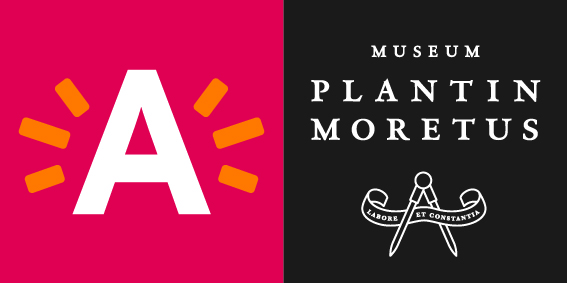 BAROQUE BOOK DESIGN28/9/2018 – 6/1/2019Museum Plantin-MoretusUne histoire d’amitié et de collaboration 
Comment le livre a-t-il évolué à l’époque baroque? Pourquoi un éditeur comme Balthasar Moretus collaborait-il avec les artistes avant-gardistes de son temps? Quel regard les innovateurs actuels portent-ils sur le livre? L’exposition du Musée Plantin-Moretus ‘BAROQUE BOOK DESIGN, Une histoire d’amitié et de collaboration’ célèbre l’amour pour le métier d’éditeur. Ou comment l’artiste, l’imprimeur et le concepteur d’hier et d’aujourd’hui stimulent la création d’un produit hors pair.Le livre baroque, une cocréation réussie de Balthasar Moretus et Pierre Paul RubensLe 16e siècle a vu naître de nombreux livres d’un genre nouveau grâce essentiellement aux éditeurs comme ceux de la famille Plantin-Moretus. Ils n’avaient de cesse de présenter et d’ordonnancer différemment les nouvelles connaissances et les nouvelles idées de l’époque. Ils réfléchissaient à la meilleure façon de présenter un texte, d’améliorer l’équilibre entre le texte et l’illustration, de réinventer la page de titre ... C’est ainsi qu’est né le livre tel qu’il existe encore grosso modo aujourd’hui.Balthasar I Moretus a fait considérablement évoluer l’architecture livresque en impliquant les plus grands artistes de son temps dans la conception des livres. Il a par exemple confié à Pierre Paul Rubens les illustrations de son nouveau livre de prières. Erasmus Quellinus, Karel de Mallery, Peeter de Jode et Abraham Van Diepenbeeck ont eux aussi conçu des pages de titres et des illustrations pour Balthasar Moretus.L’éditeur actuel, metteur en scène Aujourd’hui encore, l’éditeur joue le rôle de metteur en scène dans le renouvellement de l’architecture livresque. L’exposition du Musée Plantin-Moretus explique les ressemblances entre la façon d’opérer de Balthasar Moretus et celle de l’éditeur contemporain. Le regard que jette un éditeur contemporain de premier plan sur le livre pour réinventer sans cesse le livre en collaboration avec les artistes. Une histoire d’amitié et de collaborationL’exposition met en scène l’amour pour le métier d’éditeur et explique comment il s’y prend pour encourager l’artiste, l’imprimeur et le concepteur d’hier et d’aujourd’hui à créer un produit hors pair. Le musée essaie de transmettre cette passion aux visiteurs en organisant des lectures, des ateliers, des visites de collection et des ateliers. Le Kunstendag voor Kinderen (Journée de l’Art pour Enfants) et le Dag van de wetenschap (Journée des Sciences) sont l’occasion d’inviter concepteurs et imprimeurs à se retrousser les manches avec le public.Curateurs: Dr. Dirk Imhof, Dr. Goran Proot et Dr. Geoffrey BrussatoDirk Imhof est conservateur des bibliothèques et des archives du Musée Plantin-Moretus. Licencié en philologie classique, il a obtenu en 2008 un doctorat en histoire à l’Université d’Anvers avec comme sujet le fonds d’édition de l’imprimeur anversois Jan I Moretus. Il a coécrit avec Karen Bowen une monographie sur les œuvres illustrées de Plantin: Christopher Plantin and Engraved Book Illustrations in Sixteenth Century Europe (Cambridge, 2008). Sa bibliographie des éditions de Jan I Moretus: Jan Moretus and the Continuation of the Plantin Press (1589-1610) a paru en 2014. Dr. Goran Proot (*1972) a étudié la littérature, la linguistique, la philosophie et les sciences bibliothécaires. Il a travaillé comme conservateur des collections historiques à Anvers, Washington (DC) et Paris. Il s’est spécialisé dans la bibliographie, le développement du lay-out et de la typographie, ainsi que les aspects économiques du livre imprimé à la main sous l’ancien régime. Il préside l’asbl Vlaamse Werkgroep Boekgeschiedenis et est administrateur de l’asbl Vereniging van Antwerpse Bibliofielen.Geoffrey Brusatto (*1979) a commencé à travailler comme freelance sur différents projets graphiques en 2004 pour ensuite ouvrir son studio graphique BRUSATTO à Hasselt en 2007. Il œuvre pour une clientèle essentiellement culturelle tout en enseignant le design graphique à la faculté MAD de Hasselt. Sa passion pour les livres et leur conception a trouvé son apogée dans un projet de recherche PhD sur l’aspect formel du livre et sa place dans la société (numérique) actuelle.Baroque Book Design 28/9/2018 – 6/1/2019Museum Plantin-MoretusVrijdagmarkt 222000 Antwerpen“Antwerp Baroque 2018. Rubens inspires” rend hommage à Pierre Paul Rubens et à son héritage culturel baroque. Le festival est l’occasion de tourner les projecteurs vers Pierre Paul Rubens, un des artistes les plus influents de tous les temps et un des Anversois les plus célèbres. Véritable personnification du baroque, il constitue une source d’inspiration intarissable pour les artistes contemporains et représente le mode de vie atypique des Anversois et de la ville en général. Le festival culturel met en lumière le baroque d’hier et d’aujourd’hui, confronte le baroque historique à l’art contemporain. Avec en toile de fond la ville d’Anvers et le monde dans toute leur diversité. Le festival “Antwerp Baroque 2018. Rubens inspires”, événement-phare organisé par Toerisme Vlaanderen dans le cadre du programme ‘grands Maîtres Flamands’, se veut résolument extraverti. Il associe obstination artistique et hospitalité authentique. 